Dove’s Class Home-School Communication Sheet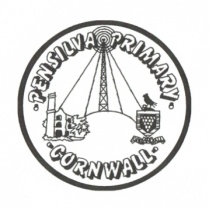 Week beginning 6th December 2021School dinner week 3This week’s diaryThis week’s diaryHello parent and carersA reminder that it is our KS1 trip to the theatre on Wednesday afternoon. The children will all be provided with a packed lunch to eat in class before we get on the coach, however if your child wants to bring their own packed lunch from home then they can. PE days are Monday and Thursday so please ensure you have a PE kit in school on those days, labelled with your child(ren)’s names. Please only provide laces if your child can do them up themselves.Could all children please have a book bag in school with their reading records, spelling books and Read, Write, Inc books. Several children are not bringing these in on a daily basis and this is affecting their learning. Ask Mrs Matthews in the office if you need to purchase a new book bag. HomeworkWeekly spellings have been sent home to learn for a test on Friday.Reading – read your Read, Write, Inc book at least three times a week.Maths – There has been a shape task set for each year group on Mathletics and an activity sheet in your homework books.English – SPaG sheet about sentence, punctuation and grammar.MondayMrs NoblettPE Hello parent and carersA reminder that it is our KS1 trip to the theatre on Wednesday afternoon. The children will all be provided with a packed lunch to eat in class before we get on the coach, however if your child wants to bring their own packed lunch from home then they can. PE days are Monday and Thursday so please ensure you have a PE kit in school on those days, labelled with your child(ren)’s names. Please only provide laces if your child can do them up themselves.Could all children please have a book bag in school with their reading records, spelling books and Read, Write, Inc books. Several children are not bringing these in on a daily basis and this is affecting their learning. Ask Mrs Matthews in the office if you need to purchase a new book bag. HomeworkWeekly spellings have been sent home to learn for a test on Friday.Reading – read your Read, Write, Inc book at least three times a week.Maths – There has been a shape task set for each year group on Mathletics and an activity sheet in your homework books.English – SPaG sheet about sentence, punctuation and grammar.TuesdayMrs Noblett(Mrs McDowell PM)Hello parent and carersA reminder that it is our KS1 trip to the theatre on Wednesday afternoon. The children will all be provided with a packed lunch to eat in class before we get on the coach, however if your child wants to bring their own packed lunch from home then they can. PE days are Monday and Thursday so please ensure you have a PE kit in school on those days, labelled with your child(ren)’s names. Please only provide laces if your child can do them up themselves.Could all children please have a book bag in school with their reading records, spelling books and Read, Write, Inc books. Several children are not bringing these in on a daily basis and this is affecting their learning. Ask Mrs Matthews in the office if you need to purchase a new book bag. HomeworkWeekly spellings have been sent home to learn for a test on Friday.Reading – read your Read, Write, Inc book at least three times a week.Maths – There has been a shape task set for each year group on Mathletics and an activity sheet in your homework books.English – SPaG sheet about sentence, punctuation and grammar.Wednesday Mrs NoblettTheatre trip PMHello parent and carersA reminder that it is our KS1 trip to the theatre on Wednesday afternoon. The children will all be provided with a packed lunch to eat in class before we get on the coach, however if your child wants to bring their own packed lunch from home then they can. PE days are Monday and Thursday so please ensure you have a PE kit in school on those days, labelled with your child(ren)’s names. Please only provide laces if your child can do them up themselves.Could all children please have a book bag in school with their reading records, spelling books and Read, Write, Inc books. Several children are not bringing these in on a daily basis and this is affecting their learning. Ask Mrs Matthews in the office if you need to purchase a new book bag. HomeworkWeekly spellings have been sent home to learn for a test on Friday.Reading – read your Read, Write, Inc book at least three times a week.Maths – There has been a shape task set for each year group on Mathletics and an activity sheet in your homework books.English – SPaG sheet about sentence, punctuation and grammar.ThursdayMrs NoblettPE with Mr JonesLibraryHello parent and carersA reminder that it is our KS1 trip to the theatre on Wednesday afternoon. The children will all be provided with a packed lunch to eat in class before we get on the coach, however if your child wants to bring their own packed lunch from home then they can. PE days are Monday and Thursday so please ensure you have a PE kit in school on those days, labelled with your child(ren)’s names. Please only provide laces if your child can do them up themselves.Could all children please have a book bag in school with their reading records, spelling books and Read, Write, Inc books. Several children are not bringing these in on a daily basis and this is affecting their learning. Ask Mrs Matthews in the office if you need to purchase a new book bag. HomeworkWeekly spellings have been sent home to learn for a test on Friday.Reading – read your Read, Write, Inc book at least three times a week.Maths – There has been a shape task set for each year group on Mathletics and an activity sheet in your homework books.English – SPaG sheet about sentence, punctuation and grammar.FridayMrs NoblettSpelling testUpcoming dates: Theatre Royal trip – Wednesday 8th DecemberWhoops-a-Daisy Angel Christmas Production – Wednesday 15th and Thursday 16th December.   Last day of term – Friday 17th DecemberOther information Please feel free to send us an email if you have any questions or concerns: nnoblett@pensilva.cornwall.sch.uk  Do not forget the school website; http://pensilva.eschools.co.uk/website for information on school events, policies and newsletters or our Facebook page; Pensilva Primary School for updates. Other information Please feel free to send us an email if you have any questions or concerns: nnoblett@pensilva.cornwall.sch.uk  Do not forget the school website; http://pensilva.eschools.co.uk/website for information on school events, policies and newsletters or our Facebook page; Pensilva Primary School for updates. Other information Please feel free to send us an email if you have any questions or concerns: nnoblett@pensilva.cornwall.sch.uk  Do not forget the school website; http://pensilva.eschools.co.uk/website for information on school events, policies and newsletters or our Facebook page; Pensilva Primary School for updates. 